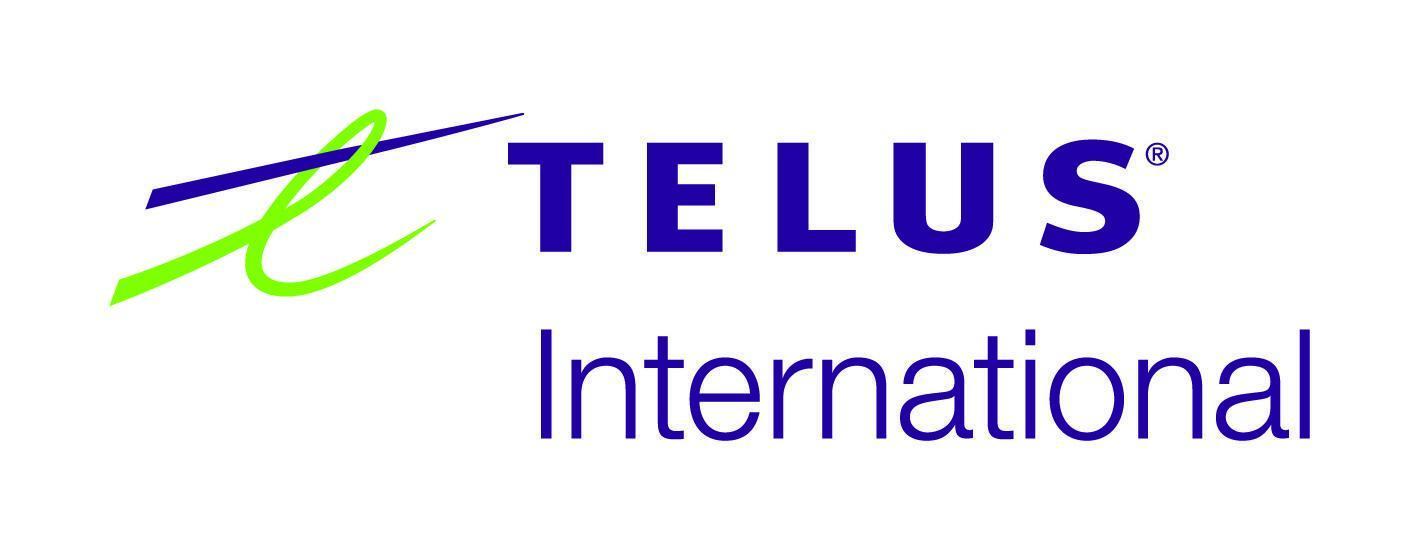 TELUS International Bulgaria организираконкурс TELUS International Storytelling 2024(01.03.2024 - 14.04.2024)                                                       Регламент за участиеПредизвикай себе си и довърши историята:  „Събудих се на непознато място, заобиколен от хора, говорещи непознат език. Календарът показваше 2054 г. Денят, който ми предстоеше, започна така ....“ .Условия за участие в конкурсa:ОБЩИ УСЛОВИЯ:Изисквания: Участници на възраст над 17 години, имащи познания по френски/ немски/ испански или италиански език.Всяка конкурсна работа трябва да бъде придружена със следната информация: три имена, възраст, адрес, email, телефон, *учебно заведение (ако сте ученик/студент) Всеки автор може да участва само с един материал.Език на есето: Френски/ Немски/ Испански или Италиански език.Технически изисквания: максимален обем – до 2 печатни страници (формат A4), шрифт Times new Roman, размер на шрифта 12.Важно: Молим, когато изпращате творбите си, именувайте ги в следния формат, на латиница:  име_фамилия_възраст_eзик на есето.(Напр. Lionel_Messi_36_Spanish).Електронен адрес за изпращане на творбите: essay@telusinternational.comВажно:  След изпращането на есето от ваша страна, ако то е успешно получено, връщаме отговор в рамките на до 2 работни дни. Ако не получите такъв, молим, пишете ни отново на имейл: sourcingbg@telusinternational.comВремеви обхват на конкурса:Начална дата на конкурса: 01.03.2024 г.Краен срок за изпращане на конкурсната работа: 14.04.2024 г.Награждаване:Наградният фонд за първо място е: 500 лева. Наградният фонд за второ място е: 300 лева. Наградният фонд за трето място е: 200 лева. IV.       Дисквалификация: В случай, че бъдат използвани софтуер, приложение за превод, творбите са писани с помощта на изкуствен интелект (AI) или има съмнение за плагиатство, участниците ще бъдат дисквалифицирани.V.      Лични данниЛичните данните, които ще ни изпратите и ще обработваме, са име, адрес и информация за контакт – необходими са ни, за да можем да се свързваме с вас във връзка с конкурса, както и бъдещи възможности за работа при нас и други наши инициативи; както и информация за възрастта ви – необходима ни е, за да потвърдим дали отговаряте на възрастовия критерий за участие.Личните данни ще бъдат пазени от нас за период до три (3) години след обявяването на победителите като след това ще бъдат изтрити, освен ако не е необходимо да се запазят във връзка със законов интерес на TELUS International Bulgaria (например в случай на съдебни производства) или има такова изискване по закон. С изпращането на творбите ви и участието ви в TELUS International Storytelling 2024 вие се съгласявате Telus International Europe да обработва личните ви данни по начина описан по-горе. Имате право на достъп, коригиране, изтриване на личните ви данни, както и други права предвидени по закон. Ако бихте искали да упражните правата си или имате въпроси във връзка с обработването на личните ви данни, моля свържете се с нас на имейл TI.Privacy.Office@telusinternational.com